ҠАРАР	                                                                             РЕШЕНИЕО внесении изменений и дополнений  в решение Совета сельского поселения Нукаевский  сельсовет муниципального района Кугарчинский район  Республики Башкортостан  № 88 от  18.03.2014 года «О бюджетном процессе в сельском поселенииНукаевский сельсовет муниципального районаКугарчинский район Республики Башкортостан»     В соответствии с Федеральным законом от 2 августа  2019 года № 278-ФЗ «О внесении изменений в Бюджетный кодекс РФ и отдельные законодательные акты РФ в целях совершенствования правового регулирования отношений в сфере государственных (муниципальных) заимствований, управления государственным (муниципальным) долгом и государственными финансовыми активами РФ и признании утратившими силу Федерального закона «Об особенностях эмиссии и обращения государственных и муниципальных ценных бумаг», Совет сельского поселения  Нукаевский сельсовет муниципального района Кугарчинский район Республики Башкортостан   решил:           1. Внести в решение Совета сельского поселения Нукаевский  сельсовет муниципального района Кугарчинский район Республики Башкортостан  от «18» марта 2014 года № 88 «О бюджетном процессе в сельском поселении Нукаевский сельсовет муниципального района Кугарчинский район Республики Башкортостан» следующее изменение: Ст.11  п.3  дополнить абзацем: государственные (муниципальные) заказчики вправе заключать государственные (муниципальные) контракты в период отзыва лимитов бюджетных обязательств в целях их приведения в соответствие с законом (решением) о бюджете в размере, не превышающем объема принимаемых бюджетных обязательств, поставленных на учет в порядке, установленном финансовым органом.Ст.14 дополнить абзацем : В случае нарушения получателями предусмотренных настоящей статьей субсидий, установленных при их предоставлении, соответствующие средства подлежат возврату в соответствующий бюджет бюджетной системы Российской Федерации.Ст. 38 п.10 изложить в новой редакции : верхний предел государственного (муниципального) внутреннего долга и (или) верхний предел государственного (муниципального) внешнего долга по состоянию на 1 января года, следующего за очередным финансовым годом и каждым годом планового периода (очередным финансовым годом). Ст.39  п.7 изложить в новой редакции :  верхний предел государственного (муниципального) внутреннего долга и (или) верхний предел государственного (муниципального) внешнего долга по состоянию на 1 января года, следующего за очередным финансовым годом и каждым годом планового периода (очередным финансовым годом).            Ст.39 п.12 изложить в следующей редакции: реестры источников  доходов бюджетов  бюджетной системы Российской Федерации,           Ст.27 изложить в новой редакции 1.От имени поселения Нукаевский  сельсовет право осуществления муниципальных заимствований поселения Нукаевский сельсовет 
в соответствии с положениями Бюджетного кодекса и уставом поселения  Нукаевский сельсовет принадлежит администрации поселения Нукаевский сельсовет.                                              2. Программа муниципальных внешних заимствований на очередной финансовый год и плановый период (очередной финансовый год) представляет собой перечень бюджетных кредитов, привлекаемых в местный бюджет из федерального бюджета в иностранной валюте в рамках использования целевых иностранных кредитов и (или) погашаемых в иностранной валюте в очередном финансовом году и плановом периоде (очередном финансовом году).3. Программой муниципальных внешних заимствований определяются:1) объем привлечения средств в местный бюджет и сроки погашения долговых обязательств, возникающих по бюджетным кредитам, привлекаемым в очередном финансовом году и плановом периоде (очередном финансовом году) в местный бюджет из федерального бюджета в иностранной валюте в рамках использования целевых иностранных кредитов;2) объем погашения долговых обязательств муниципального образования в очередном финансовом году и плановом периоде (очередном финансовом году), возникших по бюджетным кредитам, привлеченным в местный бюджет из федерального бюджета в иностранной валюте в рамках использования целевых иностранных кредитов.4. Программа муниципальных внешних заимствований на очередной финансовый год и плановый период (очередной финансовый год) является приложением к решению о местном бюджете на очередной финансовый год и плановый период (очередной финансовый год).;  2.Данное решение подлежит обнародованию на информационном стенде в  Администрации сельского поселения  Нукаевский  сельсовет муниципального района Кугарчинский район Республики Башкортостан  по адресу: Республика Башкортостан, Кугарчинский район, с.Нукаево, ул.Салавата Юлаева,2а на официальном сайте Администрации сельского поселения Нукаевский  сельсовет муниципального района Кугарчинский район Республики Башкортостан    http://nukai.ru/ 3. Контроль по выполнению настоящего решения оставляю за собой.Глава сельского поселения Нукаевский сельсовет муниципального районаКугарчинский район  Республики Башкортостан                                           Р.З.Байгубаков                       БАШҠОРТОСТАН  РЕСПУБЛИКАҺЫКүгәрсен районымуниципаль районыныңНуҡай  ауыл Советыауыл  биләмәһе СоветыБАШҠОРТОСТАН  РЕСПУБЛИКАҺЫКүгәрсен районымуниципаль районыныңНуҡай  ауыл Советыауыл  биләмәһе Советы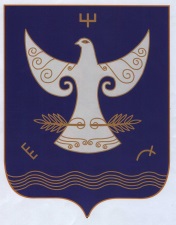 РЕСПУБЛИКАБАШКОРТОСТАНСовет сельскогопоселения  Нукаевский  сельсоветмуниципального     районаКугарчинский  район453344, Нукай  ауылы  Салауат Юлаев  урамы ,2ател.2-60-41453344, с.Нукаево ,ул. Салавата Юлаева ,2ател. 2-60-41453344, с.Нукаево ,ул. Салавата Юлаева ,2ател. 2-60-41  «13» июль 2020 й.№59«13» июля 2020 г.Статья 27.Осуществление муниципальных заимствований поселения Нукаевский сельсовет